Please complete the form in BLOCK CAPITALS.A single form may only be used if entering all events using the same vehicle.Entries can also be submitted online at www.manxmotorracing.comPlease ensure the form is fully completed and return to:Entries Secretary, Manx Motor Racing Club, 58 Ballachurry Avenue, Onchan, Isle of Man, IM3 4BA.or scan and email to entries@manxmotorracing.com.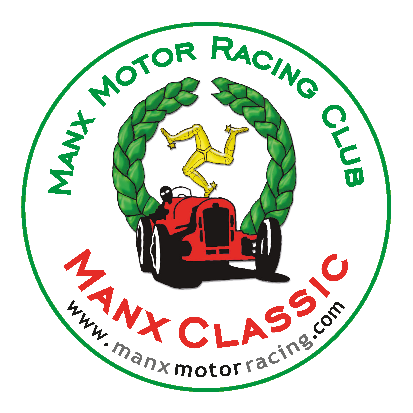 Manx Classic 2023 – Entry FormManx Classic 2023 – Entry FormManx Classic 2023 – Entry FormFULL MANX CLASSIC EVENT27th April to 29th April
(saving £50!) Tick to enter (£550)£50 Late Fee Applied from:Saturday 8th April 2023Closing Date:Monday 24th April 2023The Sloc Hillclimb (Port Erin)Thursday 27th April 2023 Tick to enter (£200)£50 Late Fee Applied from:Saturday 8th April 2023Closing Date:Monday 24th April 2023Creg Willey’s Hillclimb (Glen Helen)Friday 28th April 2023 Tick to enter (£200)£50 Late Fee Applied from:Saturday 8th April 2023Closing Date:Monday 24th April 2023Lhergy Frissell Hillclimb (Ramsey)Saturday 29th April 2023 Tick to enter (£200)£50 Late Fee Applied from:Saturday 8th April 2023Closing Date:Monday 24th April 2023Held under the General Regulations of Motorsport UK (incorporating the provisions of the International Sporting Code of the FIA) and these Supplementary Regulations.Held under the General Regulations of Motorsport UK (incorporating the provisions of the International Sporting Code of the FIA) and these Supplementary Regulations.Held under the General Regulations of Motorsport UK (incorporating the provisions of the International Sporting Code of the FIA) and these Supplementary Regulations.DRIVER INFORMATIONDRIVER INFORMATIONDRIVER INFORMATIONDRIVER INFORMATIONDRIVER INFORMATIONDRIVER INFORMATIONDRIVER INFORMATIONDRIVER INFORMATIONDRIVER INFORMATIONDRIVER INFORMATIONDRIVER INFORMATIONDRIVER INFORMATIONDRIVER INFORMATIONDRIVER INFORMATIONDRIVER INFORMATIONDRIVER INFORMATIONDRIVER INFORMATIONDRIVER INFORMATIONDRIVER INFORMATIONDRIVER INFORMATIONDRIVER INFORMATIONDRIVER INFORMATIONDRIVER INFORMATIONDRIVER INFORMATIONDRIVER INFORMATIONDRIVER INFORMATIONDRIVER INFORMATIONFirst NameFirst NameSurnameSurnameSurnameGenderGenderDate of BirthDate of BirthDate of BirthAddressAddressTownTownCountyCountyPost CodePost CodeEmailEmailEmailTel (day)Tel (day)MobileMobileCompetition Licence NoCompetition Licence NoCompetition Licence NoCompetition Licence NoCompetition Licence NoLicence TypeLicence TypeLicence TypeLicence TypeLicence TypeExperience:Experience:Experience:Experience:Experience:Expert  Novice  Do you hold, or have you ever held, a valid Road Traffic Act Licence?Do you hold, or have you ever held, a valid Road Traffic Act Licence?Do you hold, or have you ever held, a valid Road Traffic Act Licence?Do you hold, or have you ever held, a valid Road Traffic Act Licence?Do you hold, or have you ever held, a valid Road Traffic Act Licence?Do you hold, or have you ever held, a valid Road Traffic Act Licence?Do you hold, or have you ever held, a valid Road Traffic Act Licence?Do you hold, or have you ever held, a valid Road Traffic Act Licence?Do you hold, or have you ever held, a valid Road Traffic Act Licence?Do you hold, or have you ever held, a valid Road Traffic Act Licence?Do you hold, or have you ever held, a valid Road Traffic Act Licence?Do you hold, or have you ever held, a valid Road Traffic Act Licence?Do you hold, or have you ever held, a valid Road Traffic Act Licence?Do you hold, or have you ever held, a valid Road Traffic Act Licence?Do you hold, or have you ever held, a valid Road Traffic Act Licence?Do you hold, or have you ever held, a valid Road Traffic Act Licence?Do you hold, or have you ever held, a valid Road Traffic Act Licence?  Yes     /  No          Yes     /  No          Yes     /  No          Yes     /  No          Yes     /  No          Yes     /  No          Yes     /  No          Yes     /  No          Yes     /  No        Expert  Novice  Club(s)Club(s)Manx Motor Racing Club    /  Aston Martin Owners Club    /  Austin Healey Club  Bentley Drivers Club    /  Bo'ness Hill Climb Revival Limited    /  Bugatti Owners Club  Classic Marques Sports Car Club    /  Classic Sports Car Club    /  Ferrari Owners Club  Frazer Nash Car Club Ltd    /  Hagley & District Light Car Club    /  Historic Rally Car Register  Jaguar Owners’ Club    /  Longton & District Motor Club    /  Lothian Car Club    /  MG Car Club    /  Midland Automobile Club    /  Morgan Sports Car Club   /  Morgan Three Wheeler Racing Championship    Paul Matty Lotus Championship   /  Porsche Club GB    /  Pre-94 Formula Ford Register  Pre-War Austin 7 Club    /  Reliant Sabre & Scimitar Owners Club    /  TR Register    /  TVR Car Club     Vintage Sports Car Club  Manx Motor Racing Club    /  Aston Martin Owners Club    /  Austin Healey Club  Bentley Drivers Club    /  Bo'ness Hill Climb Revival Limited    /  Bugatti Owners Club  Classic Marques Sports Car Club    /  Classic Sports Car Club    /  Ferrari Owners Club  Frazer Nash Car Club Ltd    /  Hagley & District Light Car Club    /  Historic Rally Car Register  Jaguar Owners’ Club    /  Longton & District Motor Club    /  Lothian Car Club    /  MG Car Club    /  Midland Automobile Club    /  Morgan Sports Car Club   /  Morgan Three Wheeler Racing Championship    Paul Matty Lotus Championship   /  Porsche Club GB    /  Pre-94 Formula Ford Register  Pre-War Austin 7 Club    /  Reliant Sabre & Scimitar Owners Club    /  TR Register    /  TVR Car Club     Vintage Sports Car Club  Manx Motor Racing Club    /  Aston Martin Owners Club    /  Austin Healey Club  Bentley Drivers Club    /  Bo'ness Hill Climb Revival Limited    /  Bugatti Owners Club  Classic Marques Sports Car Club    /  Classic Sports Car Club    /  Ferrari Owners Club  Frazer Nash Car Club Ltd    /  Hagley & District Light Car Club    /  Historic Rally Car Register  Jaguar Owners’ Club    /  Longton & District Motor Club    /  Lothian Car Club    /  MG Car Club    /  Midland Automobile Club    /  Morgan Sports Car Club   /  Morgan Three Wheeler Racing Championship    Paul Matty Lotus Championship   /  Porsche Club GB    /  Pre-94 Formula Ford Register  Pre-War Austin 7 Club    /  Reliant Sabre & Scimitar Owners Club    /  TR Register    /  TVR Car Club     Vintage Sports Car Club  Manx Motor Racing Club    /  Aston Martin Owners Club    /  Austin Healey Club  Bentley Drivers Club    /  Bo'ness Hill Climb Revival Limited    /  Bugatti Owners Club  Classic Marques Sports Car Club    /  Classic Sports Car Club    /  Ferrari Owners Club  Frazer Nash Car Club Ltd    /  Hagley & District Light Car Club    /  Historic Rally Car Register  Jaguar Owners’ Club    /  Longton & District Motor Club    /  Lothian Car Club    /  MG Car Club    /  Midland Automobile Club    /  Morgan Sports Car Club   /  Morgan Three Wheeler Racing Championship    Paul Matty Lotus Championship   /  Porsche Club GB    /  Pre-94 Formula Ford Register  Pre-War Austin 7 Club    /  Reliant Sabre & Scimitar Owners Club    /  TR Register    /  TVR Car Club     Vintage Sports Car Club  Manx Motor Racing Club    /  Aston Martin Owners Club    /  Austin Healey Club  Bentley Drivers Club    /  Bo'ness Hill Climb Revival Limited    /  Bugatti Owners Club  Classic Marques Sports Car Club    /  Classic Sports Car Club    /  Ferrari Owners Club  Frazer Nash Car Club Ltd    /  Hagley & District Light Car Club    /  Historic Rally Car Register  Jaguar Owners’ Club    /  Longton & District Motor Club    /  Lothian Car Club    /  MG Car Club    /  Midland Automobile Club    /  Morgan Sports Car Club   /  Morgan Three Wheeler Racing Championship    Paul Matty Lotus Championship   /  Porsche Club GB    /  Pre-94 Formula Ford Register  Pre-War Austin 7 Club    /  Reliant Sabre & Scimitar Owners Club    /  TR Register    /  TVR Car Club     Vintage Sports Car Club  Manx Motor Racing Club    /  Aston Martin Owners Club    /  Austin Healey Club  Bentley Drivers Club    /  Bo'ness Hill Climb Revival Limited    /  Bugatti Owners Club  Classic Marques Sports Car Club    /  Classic Sports Car Club    /  Ferrari Owners Club  Frazer Nash Car Club Ltd    /  Hagley & District Light Car Club    /  Historic Rally Car Register  Jaguar Owners’ Club    /  Longton & District Motor Club    /  Lothian Car Club    /  MG Car Club    /  Midland Automobile Club    /  Morgan Sports Car Club   /  Morgan Three Wheeler Racing Championship    Paul Matty Lotus Championship   /  Porsche Club GB    /  Pre-94 Formula Ford Register  Pre-War Austin 7 Club    /  Reliant Sabre & Scimitar Owners Club    /  TR Register    /  TVR Car Club     Vintage Sports Car Club  Manx Motor Racing Club    /  Aston Martin Owners Club    /  Austin Healey Club  Bentley Drivers Club    /  Bo'ness Hill Climb Revival Limited    /  Bugatti Owners Club  Classic Marques Sports Car Club    /  Classic Sports Car Club    /  Ferrari Owners Club  Frazer Nash Car Club Ltd    /  Hagley & District Light Car Club    /  Historic Rally Car Register  Jaguar Owners’ Club    /  Longton & District Motor Club    /  Lothian Car Club    /  MG Car Club    /  Midland Automobile Club    /  Morgan Sports Car Club   /  Morgan Three Wheeler Racing Championship    Paul Matty Lotus Championship   /  Porsche Club GB    /  Pre-94 Formula Ford Register  Pre-War Austin 7 Club    /  Reliant Sabre & Scimitar Owners Club    /  TR Register    /  TVR Car Club     Vintage Sports Car Club  Manx Motor Racing Club    /  Aston Martin Owners Club    /  Austin Healey Club  Bentley Drivers Club    /  Bo'ness Hill Climb Revival Limited    /  Bugatti Owners Club  Classic Marques Sports Car Club    /  Classic Sports Car Club    /  Ferrari Owners Club  Frazer Nash Car Club Ltd    /  Hagley & District Light Car Club    /  Historic Rally Car Register  Jaguar Owners’ Club    /  Longton & District Motor Club    /  Lothian Car Club    /  MG Car Club    /  Midland Automobile Club    /  Morgan Sports Car Club   /  Morgan Three Wheeler Racing Championship    Paul Matty Lotus Championship   /  Porsche Club GB    /  Pre-94 Formula Ford Register  Pre-War Austin 7 Club    /  Reliant Sabre & Scimitar Owners Club    /  TR Register    /  TVR Car Club     Vintage Sports Car Club  Manx Motor Racing Club    /  Aston Martin Owners Club    /  Austin Healey Club  Bentley Drivers Club    /  Bo'ness Hill Climb Revival Limited    /  Bugatti Owners Club  Classic Marques Sports Car Club    /  Classic Sports Car Club    /  Ferrari Owners Club  Frazer Nash Car Club Ltd    /  Hagley & District Light Car Club    /  Historic Rally Car Register  Jaguar Owners’ Club    /  Longton & District Motor Club    /  Lothian Car Club    /  MG Car Club    /  Midland Automobile Club    /  Morgan Sports Car Club   /  Morgan Three Wheeler Racing Championship    Paul Matty Lotus Championship   /  Porsche Club GB    /  Pre-94 Formula Ford Register  Pre-War Austin 7 Club    /  Reliant Sabre & Scimitar Owners Club    /  TR Register    /  TVR Car Club     Vintage Sports Car Club  Manx Motor Racing Club    /  Aston Martin Owners Club    /  Austin Healey Club  Bentley Drivers Club    /  Bo'ness Hill Climb Revival Limited    /  Bugatti Owners Club  Classic Marques Sports Car Club    /  Classic Sports Car Club    /  Ferrari Owners Club  Frazer Nash Car Club Ltd    /  Hagley & District Light Car Club    /  Historic Rally Car Register  Jaguar Owners’ Club    /  Longton & District Motor Club    /  Lothian Car Club    /  MG Car Club    /  Midland Automobile Club    /  Morgan Sports Car Club   /  Morgan Three Wheeler Racing Championship    Paul Matty Lotus Championship   /  Porsche Club GB    /  Pre-94 Formula Ford Register  Pre-War Austin 7 Club    /  Reliant Sabre & Scimitar Owners Club    /  TR Register    /  TVR Car Club     Vintage Sports Car Club  Manx Motor Racing Club    /  Aston Martin Owners Club    /  Austin Healey Club  Bentley Drivers Club    /  Bo'ness Hill Climb Revival Limited    /  Bugatti Owners Club  Classic Marques Sports Car Club    /  Classic Sports Car Club    /  Ferrari Owners Club  Frazer Nash Car Club Ltd    /  Hagley & District Light Car Club    /  Historic Rally Car Register  Jaguar Owners’ Club    /  Longton & District Motor Club    /  Lothian Car Club    /  MG Car Club    /  Midland Automobile Club    /  Morgan Sports Car Club   /  Morgan Three Wheeler Racing Championship    Paul Matty Lotus Championship   /  Porsche Club GB    /  Pre-94 Formula Ford Register  Pre-War Austin 7 Club    /  Reliant Sabre & Scimitar Owners Club    /  TR Register    /  TVR Car Club     Vintage Sports Car Club  Manx Motor Racing Club    /  Aston Martin Owners Club    /  Austin Healey Club  Bentley Drivers Club    /  Bo'ness Hill Climb Revival Limited    /  Bugatti Owners Club  Classic Marques Sports Car Club    /  Classic Sports Car Club    /  Ferrari Owners Club  Frazer Nash Car Club Ltd    /  Hagley & District Light Car Club    /  Historic Rally Car Register  Jaguar Owners’ Club    /  Longton & District Motor Club    /  Lothian Car Club    /  MG Car Club    /  Midland Automobile Club    /  Morgan Sports Car Club   /  Morgan Three Wheeler Racing Championship    Paul Matty Lotus Championship   /  Porsche Club GB    /  Pre-94 Formula Ford Register  Pre-War Austin 7 Club    /  Reliant Sabre & Scimitar Owners Club    /  TR Register    /  TVR Car Club     Vintage Sports Car Club  Manx Motor Racing Club    /  Aston Martin Owners Club    /  Austin Healey Club  Bentley Drivers Club    /  Bo'ness Hill Climb Revival Limited    /  Bugatti Owners Club  Classic Marques Sports Car Club    /  Classic Sports Car Club    /  Ferrari Owners Club  Frazer Nash Car Club Ltd    /  Hagley & District Light Car Club    /  Historic Rally Car Register  Jaguar Owners’ Club    /  Longton & District Motor Club    /  Lothian Car Club    /  MG Car Club    /  Midland Automobile Club    /  Morgan Sports Car Club   /  Morgan Three Wheeler Racing Championship    Paul Matty Lotus Championship   /  Porsche Club GB    /  Pre-94 Formula Ford Register  Pre-War Austin 7 Club    /  Reliant Sabre & Scimitar Owners Club    /  TR Register    /  TVR Car Club     Vintage Sports Car Club  Manx Motor Racing Club    /  Aston Martin Owners Club    /  Austin Healey Club  Bentley Drivers Club    /  Bo'ness Hill Climb Revival Limited    /  Bugatti Owners Club  Classic Marques Sports Car Club    /  Classic Sports Car Club    /  Ferrari Owners Club  Frazer Nash Car Club Ltd    /  Hagley & District Light Car Club    /  Historic Rally Car Register  Jaguar Owners’ Club    /  Longton & District Motor Club    /  Lothian Car Club    /  MG Car Club    /  Midland Automobile Club    /  Morgan Sports Car Club   /  Morgan Three Wheeler Racing Championship    Paul Matty Lotus Championship   /  Porsche Club GB    /  Pre-94 Formula Ford Register  Pre-War Austin 7 Club    /  Reliant Sabre & Scimitar Owners Club    /  TR Register    /  TVR Car Club     Vintage Sports Car Club  Manx Motor Racing Club    /  Aston Martin Owners Club    /  Austin Healey Club  Bentley Drivers Club    /  Bo'ness Hill Climb Revival Limited    /  Bugatti Owners Club  Classic Marques Sports Car Club    /  Classic Sports Car Club    /  Ferrari Owners Club  Frazer Nash Car Club Ltd    /  Hagley & District Light Car Club    /  Historic Rally Car Register  Jaguar Owners’ Club    /  Longton & District Motor Club    /  Lothian Car Club    /  MG Car Club    /  Midland Automobile Club    /  Morgan Sports Car Club   /  Morgan Three Wheeler Racing Championship    Paul Matty Lotus Championship   /  Porsche Club GB    /  Pre-94 Formula Ford Register  Pre-War Austin 7 Club    /  Reliant Sabre & Scimitar Owners Club    /  TR Register    /  TVR Car Club     Vintage Sports Car Club  Manx Motor Racing Club    /  Aston Martin Owners Club    /  Austin Healey Club  Bentley Drivers Club    /  Bo'ness Hill Climb Revival Limited    /  Bugatti Owners Club  Classic Marques Sports Car Club    /  Classic Sports Car Club    /  Ferrari Owners Club  Frazer Nash Car Club Ltd    /  Hagley & District Light Car Club    /  Historic Rally Car Register  Jaguar Owners’ Club    /  Longton & District Motor Club    /  Lothian Car Club    /  MG Car Club    /  Midland Automobile Club    /  Morgan Sports Car Club   /  Morgan Three Wheeler Racing Championship    Paul Matty Lotus Championship   /  Porsche Club GB    /  Pre-94 Formula Ford Register  Pre-War Austin 7 Club    /  Reliant Sabre & Scimitar Owners Club    /  TR Register    /  TVR Car Club     Vintage Sports Car Club  Manx Motor Racing Club    /  Aston Martin Owners Club    /  Austin Healey Club  Bentley Drivers Club    /  Bo'ness Hill Climb Revival Limited    /  Bugatti Owners Club  Classic Marques Sports Car Club    /  Classic Sports Car Club    /  Ferrari Owners Club  Frazer Nash Car Club Ltd    /  Hagley & District Light Car Club    /  Historic Rally Car Register  Jaguar Owners’ Club    /  Longton & District Motor Club    /  Lothian Car Club    /  MG Car Club    /  Midland Automobile Club    /  Morgan Sports Car Club   /  Morgan Three Wheeler Racing Championship    Paul Matty Lotus Championship   /  Porsche Club GB    /  Pre-94 Formula Ford Register  Pre-War Austin 7 Club    /  Reliant Sabre & Scimitar Owners Club    /  TR Register    /  TVR Car Club     Vintage Sports Car Club  Manx Motor Racing Club    /  Aston Martin Owners Club    /  Austin Healey Club  Bentley Drivers Club    /  Bo'ness Hill Climb Revival Limited    /  Bugatti Owners Club  Classic Marques Sports Car Club    /  Classic Sports Car Club    /  Ferrari Owners Club  Frazer Nash Car Club Ltd    /  Hagley & District Light Car Club    /  Historic Rally Car Register  Jaguar Owners’ Club    /  Longton & District Motor Club    /  Lothian Car Club    /  MG Car Club    /  Midland Automobile Club    /  Morgan Sports Car Club   /  Morgan Three Wheeler Racing Championship    Paul Matty Lotus Championship   /  Porsche Club GB    /  Pre-94 Formula Ford Register  Pre-War Austin 7 Club    /  Reliant Sabre & Scimitar Owners Club    /  TR Register    /  TVR Car Club     Vintage Sports Car Club  Manx Motor Racing Club    /  Aston Martin Owners Club    /  Austin Healey Club  Bentley Drivers Club    /  Bo'ness Hill Climb Revival Limited    /  Bugatti Owners Club  Classic Marques Sports Car Club    /  Classic Sports Car Club    /  Ferrari Owners Club  Frazer Nash Car Club Ltd    /  Hagley & District Light Car Club    /  Historic Rally Car Register  Jaguar Owners’ Club    /  Longton & District Motor Club    /  Lothian Car Club    /  MG Car Club    /  Midland Automobile Club    /  Morgan Sports Car Club   /  Morgan Three Wheeler Racing Championship    Paul Matty Lotus Championship   /  Porsche Club GB    /  Pre-94 Formula Ford Register  Pre-War Austin 7 Club    /  Reliant Sabre & Scimitar Owners Club    /  TR Register    /  TVR Car Club     Vintage Sports Car Club  Manx Motor Racing Club    /  Aston Martin Owners Club    /  Austin Healey Club  Bentley Drivers Club    /  Bo'ness Hill Climb Revival Limited    /  Bugatti Owners Club  Classic Marques Sports Car Club    /  Classic Sports Car Club    /  Ferrari Owners Club  Frazer Nash Car Club Ltd    /  Hagley & District Light Car Club    /  Historic Rally Car Register  Jaguar Owners’ Club    /  Longton & District Motor Club    /  Lothian Car Club    /  MG Car Club    /  Midland Automobile Club    /  Morgan Sports Car Club   /  Morgan Three Wheeler Racing Championship    Paul Matty Lotus Championship   /  Porsche Club GB    /  Pre-94 Formula Ford Register  Pre-War Austin 7 Club    /  Reliant Sabre & Scimitar Owners Club    /  TR Register    /  TVR Car Club     Vintage Sports Car Club  Manx Motor Racing Club    /  Aston Martin Owners Club    /  Austin Healey Club  Bentley Drivers Club    /  Bo'ness Hill Climb Revival Limited    /  Bugatti Owners Club  Classic Marques Sports Car Club    /  Classic Sports Car Club    /  Ferrari Owners Club  Frazer Nash Car Club Ltd    /  Hagley & District Light Car Club    /  Historic Rally Car Register  Jaguar Owners’ Club    /  Longton & District Motor Club    /  Lothian Car Club    /  MG Car Club    /  Midland Automobile Club    /  Morgan Sports Car Club   /  Morgan Three Wheeler Racing Championship    Paul Matty Lotus Championship   /  Porsche Club GB    /  Pre-94 Formula Ford Register  Pre-War Austin 7 Club    /  Reliant Sabre & Scimitar Owners Club    /  TR Register    /  TVR Car Club     Vintage Sports Car Club  Manx Motor Racing Club    /  Aston Martin Owners Club    /  Austin Healey Club  Bentley Drivers Club    /  Bo'ness Hill Climb Revival Limited    /  Bugatti Owners Club  Classic Marques Sports Car Club    /  Classic Sports Car Club    /  Ferrari Owners Club  Frazer Nash Car Club Ltd    /  Hagley & District Light Car Club    /  Historic Rally Car Register  Jaguar Owners’ Club    /  Longton & District Motor Club    /  Lothian Car Club    /  MG Car Club    /  Midland Automobile Club    /  Morgan Sports Car Club   /  Morgan Three Wheeler Racing Championship    Paul Matty Lotus Championship   /  Porsche Club GB    /  Pre-94 Formula Ford Register  Pre-War Austin 7 Club    /  Reliant Sabre & Scimitar Owners Club    /  TR Register    /  TVR Car Club     Vintage Sports Car Club  Manx Motor Racing Club    /  Aston Martin Owners Club    /  Austin Healey Club  Bentley Drivers Club    /  Bo'ness Hill Climb Revival Limited    /  Bugatti Owners Club  Classic Marques Sports Car Club    /  Classic Sports Car Club    /  Ferrari Owners Club  Frazer Nash Car Club Ltd    /  Hagley & District Light Car Club    /  Historic Rally Car Register  Jaguar Owners’ Club    /  Longton & District Motor Club    /  Lothian Car Club    /  MG Car Club    /  Midland Automobile Club    /  Morgan Sports Car Club   /  Morgan Three Wheeler Racing Championship    Paul Matty Lotus Championship   /  Porsche Club GB    /  Pre-94 Formula Ford Register  Pre-War Austin 7 Club    /  Reliant Sabre & Scimitar Owners Club    /  TR Register    /  TVR Car Club     Vintage Sports Car Club  Manx Motor Racing Club    /  Aston Martin Owners Club    /  Austin Healey Club  Bentley Drivers Club    /  Bo'ness Hill Climb Revival Limited    /  Bugatti Owners Club  Classic Marques Sports Car Club    /  Classic Sports Car Club    /  Ferrari Owners Club  Frazer Nash Car Club Ltd    /  Hagley & District Light Car Club    /  Historic Rally Car Register  Jaguar Owners’ Club    /  Longton & District Motor Club    /  Lothian Car Club    /  MG Car Club    /  Midland Automobile Club    /  Morgan Sports Car Club   /  Morgan Three Wheeler Racing Championship    Paul Matty Lotus Championship   /  Porsche Club GB    /  Pre-94 Formula Ford Register  Pre-War Austin 7 Club    /  Reliant Sabre & Scimitar Owners Club    /  TR Register    /  TVR Car Club     Vintage Sports Car Club  Manx Motor Racing Club    /  Aston Martin Owners Club    /  Austin Healey Club  Bentley Drivers Club    /  Bo'ness Hill Climb Revival Limited    /  Bugatti Owners Club  Classic Marques Sports Car Club    /  Classic Sports Car Club    /  Ferrari Owners Club  Frazer Nash Car Club Ltd    /  Hagley & District Light Car Club    /  Historic Rally Car Register  Jaguar Owners’ Club    /  Longton & District Motor Club    /  Lothian Car Club    /  MG Car Club    /  Midland Automobile Club    /  Morgan Sports Car Club   /  Morgan Three Wheeler Racing Championship    Paul Matty Lotus Championship   /  Porsche Club GB    /  Pre-94 Formula Ford Register  Pre-War Austin 7 Club    /  Reliant Sabre & Scimitar Owners Club    /  TR Register    /  TVR Car Club     Vintage Sports Car Club  Team NameTeam NameENTRANT INFORMATION (if applicable)ENTRANT INFORMATION (if applicable)ENTRANT INFORMATION (if applicable)ENTRANT INFORMATION (if applicable)ENTRANT INFORMATION (if applicable)ENTRANT INFORMATION (if applicable)ENTRANT INFORMATION (if applicable)ENTRANT INFORMATION (if applicable)ENTRANT INFORMATION (if applicable)ENTRANT INFORMATION (if applicable)ENTRANT INFORMATION (if applicable)ENTRANT INFORMATION (if applicable)ENTRANT INFORMATION (if applicable)ENTRANT INFORMATION (if applicable)ENTRANT INFORMATION (if applicable)ENTRANT INFORMATION (if applicable)ENTRANT INFORMATION (if applicable)ENTRANT INFORMATION (if applicable)ENTRANT INFORMATION (if applicable)ENTRANT INFORMATION (if applicable)ENTRANT INFORMATION (if applicable)ENTRANT INFORMATION (if applicable)ENTRANT INFORMATION (if applicable)ENTRANT INFORMATION (if applicable)ENTRANT INFORMATION (if applicable)ENTRANT INFORMATION (if applicable)ENTRANT INFORMATION (if applicable)First NameSurnameSurnameSurnameCompany (if applicable)Company (if applicable)Company (if applicable)AddressPost CodeTel (day)Tel (day)Tel (day)Tel (day)Tel (day)MobileMobileMobileEmailEntrants Licence NoEntrants Licence NoEntrants Licence NoEntrants Licence NoEntrants Licence NoEntrants Licence NoEntrants Licence NoVEHICLE INFORMATIONVEHICLE INFORMATIONVEHICLE INFORMATIONVEHICLE INFORMATIONVEHICLE INFORMATIONVEHICLE INFORMATIONVEHICLE INFORMATIONVEHICLE INFORMATIONVEHICLE INFORMATIONVEHICLE INFORMATIONVEHICLE INFORMATIONVEHICLE INFORMATIONVEHICLE INFORMATIONVEHICLE INFORMATIONVEHICLE INFORMATIONVEHICLE INFORMATIONVEHICLE INFORMATIONVEHICLE INFORMATIONVEHICLE INFORMATIONVEHICLE INFORMATIONVEHICLE INFORMATIONVEHICLE INFORMATIONVEHICLE INFORMATIONVEHICLE INFORMATIONVEHICLE INFORMATIONVEHICLE INFORMATIONVEHICLE INFORMATIONManufacturerModel / TypeModel / TypeModel / TypeYearVehicle Reg. NoVehicle Reg. NoVehicle Reg. NoVehicle Reg. NoVehicle Reg. NoVehicle Reg. NoORORORNot road-going   (tick)Not road-going   (tick)Not road-going   (tick)Not road-going   (tick)Not road-going   (tick)Capacity      cc      cc      cc      cc      ccOptionsOptionsOptionsOptionsOptionsOptionsOptionsOptionsTurbo   /  Supercharged  /  Rotary  /  4WD Turbo   /  Supercharged  /  Rotary  /  4WD Turbo   /  Supercharged  /  Rotary  /  4WD Turbo   /  Supercharged  /  Rotary  /  4WD Turbo   /  Supercharged  /  Rotary  /  4WD Turbo   /  Supercharged  /  Rotary  /  4WD Turbo   /  Supercharged  /  Rotary  /  4WD Turbo   /  Supercharged  /  Rotary  /  4WD Turbo   /  Supercharged  /  Rotary  /  4WD Turbo   /  Supercharged  /  Rotary  /  4WD Turbo   /  Supercharged  /  Rotary  /  4WD Turbo   /  Supercharged  /  Rotary  /  4WD Turbo   /  Supercharged  /  Rotary  /  4WD FuelPetrol    /  Methanol   /  Diesel   / Other         Petrol    /  Methanol   /  Diesel   / Other         Petrol    /  Methanol   /  Diesel   / Other         Petrol    /  Methanol   /  Diesel   / Other         Petrol    /  Methanol   /  Diesel   / Other         Petrol    /  Methanol   /  Diesel   / Other         Petrol    /  Methanol   /  Diesel   / Other         Petrol    /  Methanol   /  Diesel   / Other         Petrol    /  Methanol   /  Diesel   / Other         Petrol    /  Methanol   /  Diesel   / Other         Petrol    /  Methanol   /  Diesel   / Other         Petrol    /  Methanol   /  Diesel   / Other         Petrol    /  Methanol   /  Diesel   / Other         Petrol    /  Methanol   /  Diesel   / Other         Petrol    /  Methanol   /  Diesel   / Other         Petrol    /  Methanol   /  Diesel   / Other         Petrol    /  Methanol   /  Diesel   / Other         ClassClassClassClassClassShared Car?Other driver’s nameOther driver’s nameOther driver’s nameOther driver’s nameOther driver’s nameOther driver’s nameOther driver’s nameWho drives first? Who drives first? Who drives first? Who drives first? Who drives first? Who drives first? Who drives first? Does the vehicle have a reverse gear?Does the vehicle have a reverse gear?Does the vehicle have a reverse gear?Does the vehicle have a reverse gear?Does the vehicle have a reverse gear?Does the vehicle have a reverse gear?Does the vehicle have a reverse gear?Does the vehicle have a reverse gear?Does the vehicle have a reverse gear?Does the vehicle have a reverse gear?Does the vehicle have a reverse gear?Does the vehicle have a reverse gear?Does the vehicle have a reverse gear?Yes     /  No   Yes     /  No   Yes     /  No   Yes     /  No   Yes     /  No   Yes     /  No   Yes     /  No   Yes     /  No   Yes     /  No   Yes     /  No   Yes     /  No   Yes     /  No   Yes     /  No   Yes     /  No   Is your vehicle self-starting, at any part of the course?Is your vehicle self-starting, at any part of the course?Is your vehicle self-starting, at any part of the course?Is your vehicle self-starting, at any part of the course?Is your vehicle self-starting, at any part of the course?Is your vehicle self-starting, at any part of the course?Is your vehicle self-starting, at any part of the course?Is your vehicle self-starting, at any part of the course?Is your vehicle self-starting, at any part of the course?Is your vehicle self-starting, at any part of the course?Is your vehicle self-starting, at any part of the course?Is your vehicle self-starting, at any part of the course?Is your vehicle self-starting, at any part of the course?Yes     /  No   Yes     /  No   Yes     /  No   Yes     /  No   Yes     /  No   Yes     /  No   Yes     /  No   Yes     /  No   Yes     /  No   Yes     /  No   Yes     /  No   Yes     /  No   Yes     /  No   Yes     /  No   VEHICLE INFORMATION (continued from Page1)VEHICLE INFORMATION (continued from Page1)VEHICLE INFORMATION (continued from Page1)VEHICLE INFORMATION (continued from Page1)VEHICLE INFORMATION (continued from Page1)VEHICLE INFORMATION (continued from Page1)VEHICLE INFORMATION (continued from Page1)VEHICLE INFORMATION (continued from Page1)VEHICLE INFORMATION (continued from Page1)VEHICLE INFORMATION (continued from Page1)VEHICLE INFORMATION (continued from Page1)VEHICLE INFORMATION (continued from Page1)VEHICLE INFORMATION (continued from Page1)VEHICLE INFORMATION (continued from Page1)VEHICLE INFORMATION (continued from Page1)If not, you are required to declare on this entry formthe method of operation together with a detailedstarting instruction.Motorsport UK Yearbook S7.1.6Continue in the overflow box overleaf if requiredIf not, you are required to declare on this entry formthe method of operation together with a detailedstarting instruction.Motorsport UK Yearbook S7.1.6Continue in the overflow box overleaf if requiredIf not, you are required to declare on this entry formthe method of operation together with a detailedstarting instruction.Motorsport UK Yearbook S7.1.6Continue in the overflow box overleaf if requiredIf not, you are required to declare on this entry formthe method of operation together with a detailedstarting instruction.Motorsport UK Yearbook S7.1.6Continue in the overflow box overleaf if requiredIf not, you are required to declare on this entry formthe method of operation together with a detailedstarting instruction.Motorsport UK Yearbook S7.1.6Continue in the overflow box overleaf if requiredIf not, you are required to declare on this entry formthe method of operation together with a detailedstarting instruction.Motorsport UK Yearbook S7.1.6Continue in the overflow box overleaf if requiredCONTACT IN CASE OF EMERGENCY (Must be Parent/Guardian for competitor under 18 years old)CONTACT IN CASE OF EMERGENCY (Must be Parent/Guardian for competitor under 18 years old)CONTACT IN CASE OF EMERGENCY (Must be Parent/Guardian for competitor under 18 years old)CONTACT IN CASE OF EMERGENCY (Must be Parent/Guardian for competitor under 18 years old)CONTACT IN CASE OF EMERGENCY (Must be Parent/Guardian for competitor under 18 years old)CONTACT IN CASE OF EMERGENCY (Must be Parent/Guardian for competitor under 18 years old)CONTACT IN CASE OF EMERGENCY (Must be Parent/Guardian for competitor under 18 years old)CONTACT IN CASE OF EMERGENCY (Must be Parent/Guardian for competitor under 18 years old)CONTACT IN CASE OF EMERGENCY (Must be Parent/Guardian for competitor under 18 years old)CONTACT IN CASE OF EMERGENCY (Must be Parent/Guardian for competitor under 18 years old)CONTACT IN CASE OF EMERGENCY (Must be Parent/Guardian for competitor under 18 years old)CONTACT IN CASE OF EMERGENCY (Must be Parent/Guardian for competitor under 18 years old)CONTACT IN CASE OF EMERGENCY (Must be Parent/Guardian for competitor under 18 years old)CONTACT IN CASE OF EMERGENCY (Must be Parent/Guardian for competitor under 18 years old)CONTACT IN CASE OF EMERGENCY (Must be Parent/Guardian for competitor under 18 years old)Full NameFull NamePhonePhoneRelationship to DriverRelationship to DriverRelationship to DriverRelationship to DriverSame address as driver?Same address as driver?Same address as driver?Same address as driver?Same address as driver?Yes     /  No          If no, please continue belowYes     /  No          If no, please continue belowYes     /  No          If no, please continue belowYes     /  No          If no, please continue belowYes     /  No          If no, please continue belowYes     /  No          If no, please continue belowYes     /  No          If no, please continue belowYes     /  No          If no, please continue belowYes     /  No          If no, please continue belowYes     /  No          If no, please continue belowAddressAddressAddressTownTownTownPost CodePost CodePAYMENTPAYMENTPAYMENTPAYMENTPAYMENTPAYMENTPAYMENTPAYMENTPAYMENTPAYMENTPAYMENTPAYMENTPAYMENTPAYMENTPAYMENTEntry Fee - £200 per day or £550 for all three daysEntry Fee - £200 per day or £550 for all three daysEntry Fee - £200 per day or £550 for all three daysEntry Fee - £200 per day or £550 for all three daysEntry Fee - £200 per day or £550 for all three daysEntry Fee - £200 per day or £550 for all three daysEntry Fee - £200 per day or £550 for all three daysEntry Fee - £200 per day or £550 for all three daysEntry Fee - £200 per day or £550 for all three daysEntry Fee - £200 per day or £550 for all three daysEntry Fee - £200 per day or £550 for all three daysEntry Fee - £200 per day or £550 for all three days££Membership of Manx Motor Racing Club (£15, if required) Membership of Manx Motor Racing Club (£15, if required) Membership of Manx Motor Racing Club (£15, if required) Membership of Manx Motor Racing Club (£15, if required) Membership of Manx Motor Racing Club (£15, if required) Membership of Manx Motor Racing Club (£15, if required) Membership of Manx Motor Racing Club (£15, if required) Membership of Manx Motor Racing Club (£15, if required) Membership of Manx Motor Racing Club (£15, if required) Membership of Manx Motor Racing Club (£15, if required) Membership of Manx Motor Racing Club (£15, if required) Membership of Manx Motor Racing Club (£15, if required) ££Plus        Late Entry Fee - £50 (applies from 8th April) Late Entry Fee - £50 (applies from 8th April) Late Entry Fee - £50 (applies from 8th April) Late Entry Fee - £50 (applies from 8th April) Late Entry Fee - £50 (applies from 8th April) Late Entry Fee - £50 (applies from 8th April) Late Entry Fee - £50 (applies from 8th April) Late Entry Fee - £50 (applies from 8th April) Late Entry Fee - £50 (applies from 8th April) Late Entry Fee - £50 (applies from 8th April) Late Entry Fee - £50 (applies from 8th April) Late Entry Fee - £50 (applies from 8th April) ££Plus        Our marshals are critical to ensuring our ability to run the event. The club provides marshals with breakfast, lunch and tea/coffee at each event and – for those travelling from outside the Isle of Man – overnight accommodation and travel.If you wish to add a voluntary contribution to the fund, please enter an amount hereOur marshals are critical to ensuring our ability to run the event. The club provides marshals with breakfast, lunch and tea/coffee at each event and – for those travelling from outside the Isle of Man – overnight accommodation and travel.If you wish to add a voluntary contribution to the fund, please enter an amount hereOur marshals are critical to ensuring our ability to run the event. The club provides marshals with breakfast, lunch and tea/coffee at each event and – for those travelling from outside the Isle of Man – overnight accommodation and travel.If you wish to add a voluntary contribution to the fund, please enter an amount hereOur marshals are critical to ensuring our ability to run the event. The club provides marshals with breakfast, lunch and tea/coffee at each event and – for those travelling from outside the Isle of Man – overnight accommodation and travel.If you wish to add a voluntary contribution to the fund, please enter an amount hereOur marshals are critical to ensuring our ability to run the event. The club provides marshals with breakfast, lunch and tea/coffee at each event and – for those travelling from outside the Isle of Man – overnight accommodation and travel.If you wish to add a voluntary contribution to the fund, please enter an amount hereOur marshals are critical to ensuring our ability to run the event. The club provides marshals with breakfast, lunch and tea/coffee at each event and – for those travelling from outside the Isle of Man – overnight accommodation and travel.If you wish to add a voluntary contribution to the fund, please enter an amount hereOur marshals are critical to ensuring our ability to run the event. The club provides marshals with breakfast, lunch and tea/coffee at each event and – for those travelling from outside the Isle of Man – overnight accommodation and travel.If you wish to add a voluntary contribution to the fund, please enter an amount hereOur marshals are critical to ensuring our ability to run the event. The club provides marshals with breakfast, lunch and tea/coffee at each event and – for those travelling from outside the Isle of Man – overnight accommodation and travel.If you wish to add a voluntary contribution to the fund, please enter an amount hereOur marshals are critical to ensuring our ability to run the event. The club provides marshals with breakfast, lunch and tea/coffee at each event and – for those travelling from outside the Isle of Man – overnight accommodation and travel.If you wish to add a voluntary contribution to the fund, please enter an amount hereOur marshals are critical to ensuring our ability to run the event. The club provides marshals with breakfast, lunch and tea/coffee at each event and – for those travelling from outside the Isle of Man – overnight accommodation and travel.If you wish to add a voluntary contribution to the fund, please enter an amount hereOur marshals are critical to ensuring our ability to run the event. The club provides marshals with breakfast, lunch and tea/coffee at each event and – for those travelling from outside the Isle of Man – overnight accommodation and travel.If you wish to add a voluntary contribution to the fund, please enter an amount hereOur marshals are critical to ensuring our ability to run the event. The club provides marshals with breakfast, lunch and tea/coffee at each event and – for those travelling from outside the Isle of Man – overnight accommodation and travel.If you wish to add a voluntary contribution to the fund, please enter an amount here££Plus        TotalTotalTotalTotalTotalTotalTotalTotalTotalTotalTotalTotal££PAYMENT OPTIONSPAYMENT OPTIONSPAYMENT OPTIONSPAYMENT OPTIONSPAYMENT OPTIONSPAYMENT OPTIONSPAYMENT OPTIONSPAYMENT OPTIONSPAYMENT OPTIONSPAYMENT OPTIONSPAYMENT OPTIONSPAYMENT OPTIONSPAYMENT OPTIONSPAYMENT OPTIONSPAYMENT OPTIONSI wish to pay by Bank TransferI wish to pay by Bank TransferI wish to pay by Bank TransferI wish to pay by Bank TransferI wish to pay by Bank TransferI wish to pay by Bank TransferI wish to pay by Bank TransferI wish to pay by Bank TransferI wish to pay by Bank TransferI wish to pay by Bank TransferI wish to pay by Bank TransferI wish to pay by Bank TransferI wish to pay by Bank TransferThese are the account details for payment by Bank Transfer. Please complete this BEFORE sending your entry form.Replace ###### with your Competition Licence No.These are the account details for payment by Bank Transfer. Please complete this BEFORE sending your entry form.Replace ###### with your Competition Licence No.These are the account details for payment by Bank Transfer. Please complete this BEFORE sending your entry form.Replace ###### with your Competition Licence No.These are the account details for payment by Bank Transfer. Please complete this BEFORE sending your entry form.Replace ###### with your Competition Licence No.These are the account details for payment by Bank Transfer. Please complete this BEFORE sending your entry form.Replace ###### with your Competition Licence No.These are the account details for payment by Bank Transfer. Please complete this BEFORE sending your entry form.Replace ###### with your Competition Licence No.These are the account details for payment by Bank Transfer. Please complete this BEFORE sending your entry form.Replace ###### with your Competition Licence No.Account Name: Manx Motor Racing Club Ltd.Account No: 10930582Sort Code: 55-91-00Reference: MC23/######Account Name: Manx Motor Racing Club Ltd.Account No: 10930582Sort Code: 55-91-00Reference: MC23/######Account Name: Manx Motor Racing Club Ltd.Account No: 10930582Sort Code: 55-91-00Reference: MC23/######Account Name: Manx Motor Racing Club Ltd.Account No: 10930582Sort Code: 55-91-00Reference: MC23/######Account Name: Manx Motor Racing Club Ltd.Account No: 10930582Sort Code: 55-91-00Reference: MC23/######Account Name: Manx Motor Racing Club Ltd.Account No: 10930582Sort Code: 55-91-00Reference: MC23/######Account Name: Manx Motor Racing Club Ltd.Account No: 10930582Sort Code: 55-91-00Reference: MC23/######Account Name: Manx Motor Racing Club Ltd.Account No: 10930582Sort Code: 55-91-00Reference: MC23/######ORI wish to pay by cheque and enclose one payable to Manx Motor Racing ClubI wish to pay by cheque and enclose one payable to Manx Motor Racing ClubI wish to pay by cheque and enclose one payable to Manx Motor Racing ClubI wish to pay by cheque and enclose one payable to Manx Motor Racing ClubI wish to pay by cheque and enclose one payable to Manx Motor Racing ClubI wish to pay by cheque and enclose one payable to Manx Motor Racing ClubI wish to pay by cheque and enclose one payable to Manx Motor Racing ClubI wish to pay by cheque and enclose one payable to Manx Motor Racing ClubI wish to pay by cheque and enclose one payable to Manx Motor Racing ClubI wish to pay by cheque and enclose one payable to Manx Motor Racing ClubI wish to pay by cheque and enclose one payable to Manx Motor Racing ClubI wish to pay by cheque and enclose one payable to Manx Motor Racing ClubSignature * (Parent/Guardian if under 18 years old)Signature * (Parent/Guardian if under 18 years old)Signature * (Parent/Guardian if under 18 years old)Signature * (Parent/Guardian if under 18 years old)Signature * (Parent/Guardian if under 18 years old)Signature * (Parent/Guardian if under 18 years old)Signature * (Parent/Guardian if under 18 years old)DATA PRIVACY & SECURITY STATEMENTDATA PRIVACY & SECURITY STATEMENTThe data collected in this form is used primarily for organising the Manx Classic event and we will use your details to contact you about the event. We will not share your information with any other organisations unless you opt-in below, and any debit/credit card details you provide ARE NOT stored. View our Privacy Policy for further information on the Club’s website.The data collected in this form is used primarily for organising the Manx Classic event and we will use your details to contact you about the event. We will not share your information with any other organisations unless you opt-in below, and any debit/credit card details you provide ARE NOT stored. View our Privacy Policy for further information on the Club’s website.Please share my details with other Motorsport UK registered clubs/events that may be of interest to me.FOR OFFICIAL USE ONLYFOR OFFICIAL USE ONLYReceivedReceivedAcknowledgedAcknowledgedAcknowledgedDriverEntrantPaidCompletedNoviceClassCheque No